INOLTRO DOCUMENTI A GECODOC (Personale web)Il docente coordinatore dopo aver prodotto il verbale ed il tabellone dal menu SERZIVI PERSONALI, RICHIESTE GENERICHE*, PERSONALE WEB può inoltrare i documenti alla segreteria: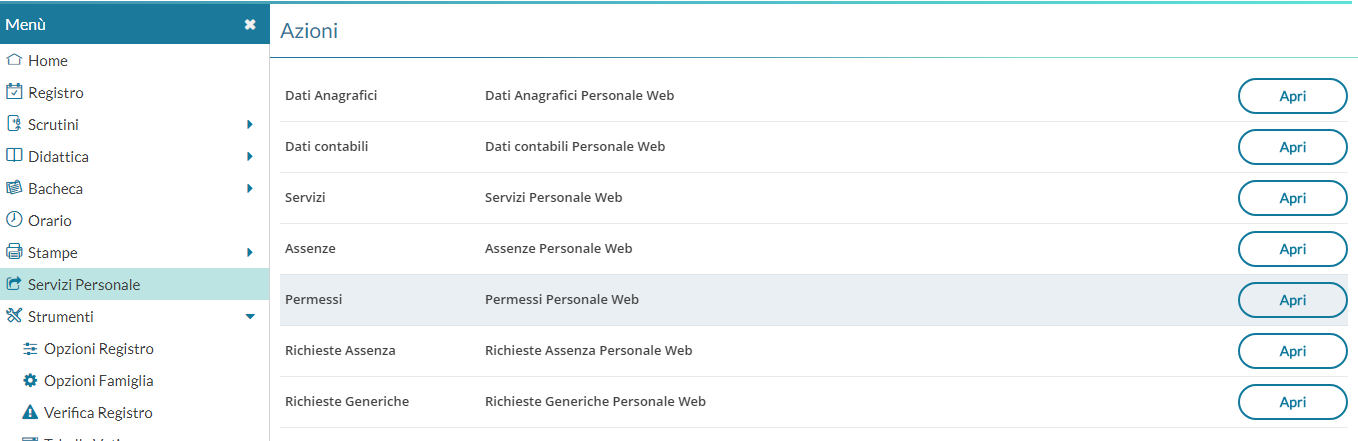 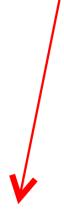 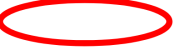 Occorre cliccare su NUOVA RICHIESTA GENERICA: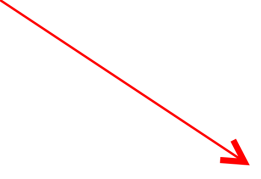 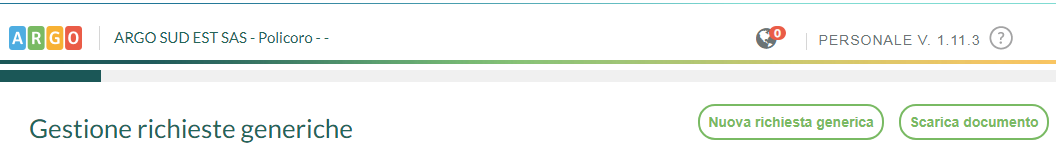 Inserire nell’oggetto i riferimenti della classe e del plesso:
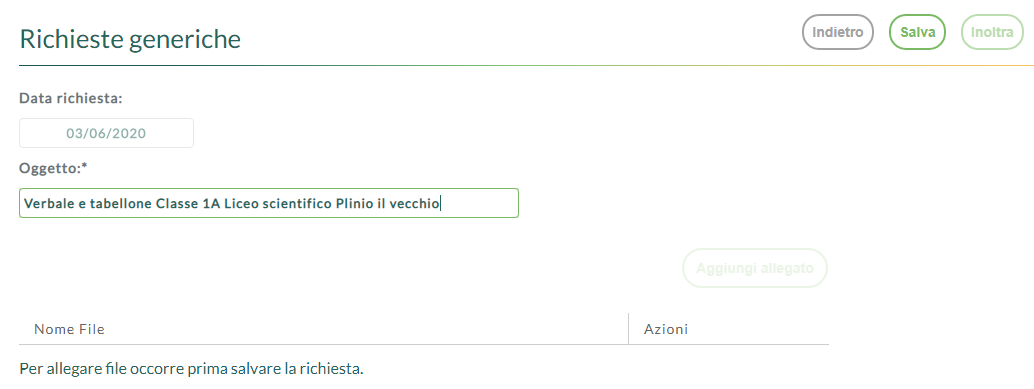 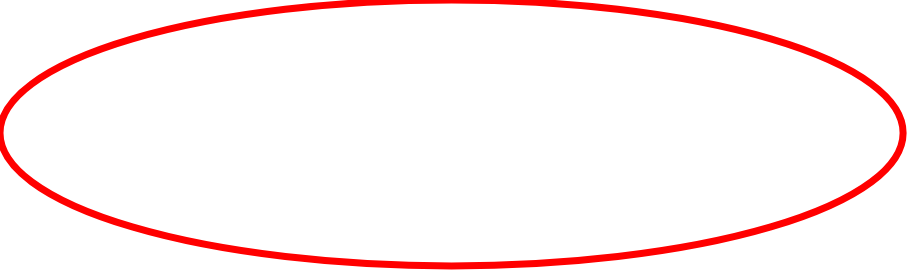 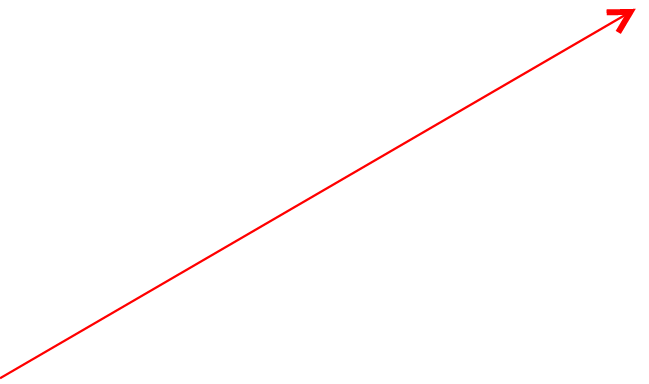 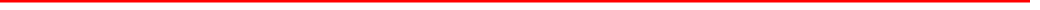 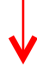 Dopo aver salvato è possibile allegare i file: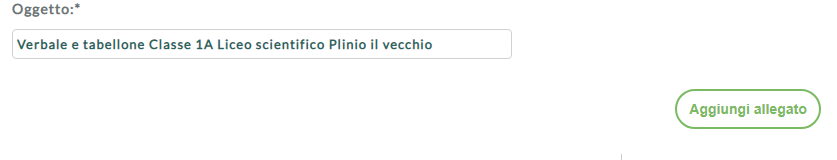 Infine cliccate su INOLTRA .
*N.B. Occorre verificare che la funzione sia ATTIVA in Scuolanext, Funzione dirigente, pannello opzioni, AREA PERSONALE WEB.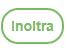 